										Załącznik nr 2			Szczegółowy opis przedmiotu zamówienia Ławka typu nr.1 Ławka o konstrukcji stalowej, ocynkowanej z oparciem i podłokietnikami. Siedzisko składające się z min. 3 listew drewnianych a oparcie 2 listew drewnianych:- długość całkowita: od 180 cm do 200 cm- wysokość całkowita: od 70 do 76 cm- wysokość siedziska: od 40 do 46 cm- szerokość siedziska min.40 cm- elementy drewniane: drewno iglaste lub liściaste, listwy malowane lakierobejcą w kolorze mahoń- konstrukcja: stalowa ocynkowana, malowana proszkowo w kolorze czarnym- stelaż: rura stalowa o średnicy min. 60 mm-montaż: przez przykręcenie do podłoża/zabetonowanie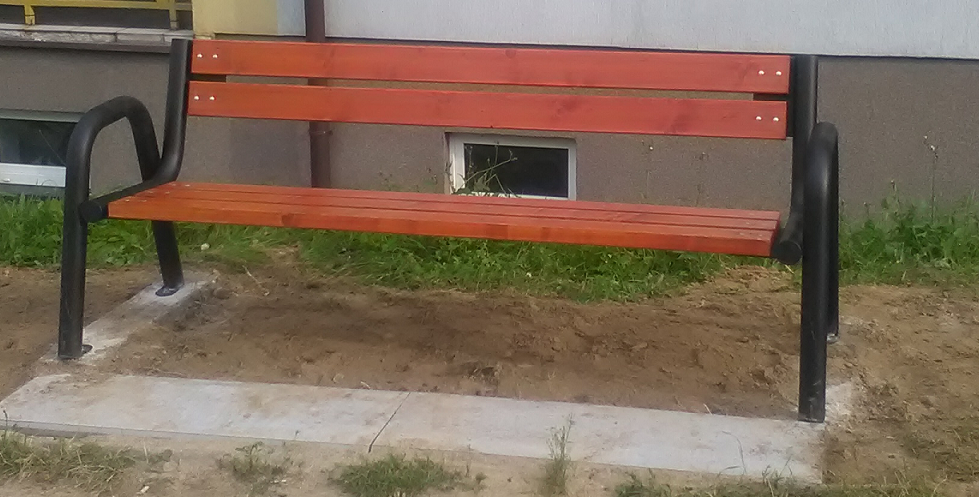 Przykładowa wizualizacja ławki typu nr 1 Ławka powinna być dostarczone w kompletnych elementach do samodzielnego skręcenia z zestawem montażowym wraz z instrukcją.  Kosz na śmieci typu nr 1Kosz na stelażu wykonany z płaskownika stalowego obudowany listwami drewnianymi wraz z wyjmowanym wkładem:- pojemność 35 litrów- wysokość (od powierzchni ziemi) od 50 do 76 cm- średnica od 38-44 cm- elementy drewniane: drewno iglaste lub liściaste, listwy malowane lakierobejcą w kolorze palisander- konstrukcja: stalowa ocynkowana, malowana proszkowo w kolorze czarnym- stelaż: rura stalowa -montaż: przez przykręcenie do podłoża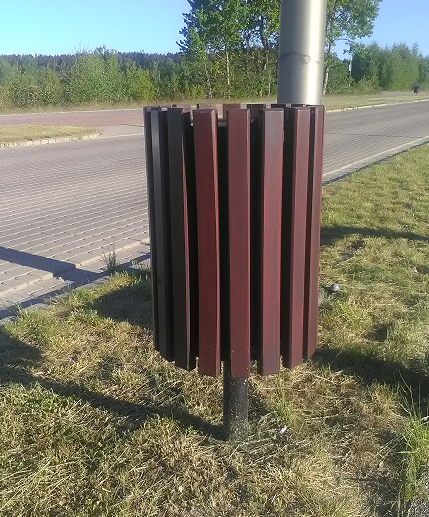 Przykładowa wizualizacja kosza typu nr 1Ławka typu nr 2Ławka żeliwna z oparciem bez podłokietników. Siedzisko składające się z min. 3 listew drewnianych oraz oparcie z 2 listew drewnianych:- długość całkowita: od 170 cm do 180 cm- wysokość całkowita: od 70 do 76 cm- wysokość siedziska: od 40 do 46 cm- szerokość siedziska min.40 cm- elementy drewniane: drewno iglaste lub liściaste, listwy malowane lakierobejcą w kolorze palisander- konstrukcja: odlewy żeliwne malowane proszkowo-montaż: przez przykręcenie do podłoża/zabetonowanie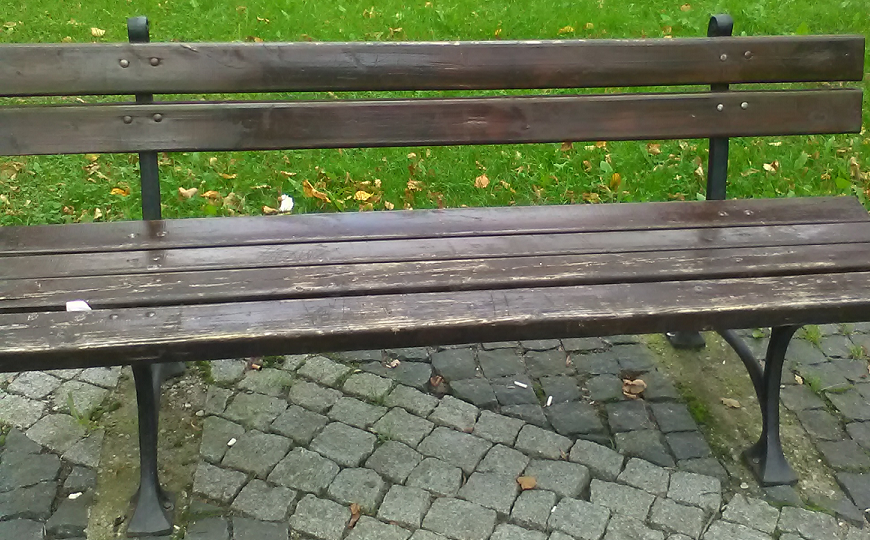 Przykładowa wizualizacja ławki nr 2 Ławka powinna być dostarczone w kompletnych elementach do samodzielnego skręcenia z zestawem montażowym wraz z instrukcją.  